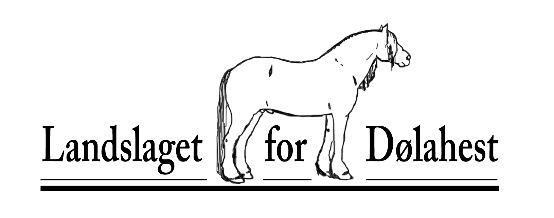 JB/bkl/16.10.22Referat fra styremøte 32/2022Landslaget for dølahestFredag 14.10.22, kl. 20.00Innkalt:Johan Brandstad, Stein Bentstuen, Olav Stormorken, Linn W. Rønning, Katharina Sørensen og Maren S. Rognskog.Til stede:Johan Brandstad, Stein Bentstuen, Olav Stormorken, Katharina Sørensen og Maren S. Rognskog.Nestleder måtte forlate møtet etter sak 161/22, men fikk komme med sine kommentarer rundt sakslisten.ReferatSak	161/22	 	Godkjenning av dagsorden og sakslisteVedtak: «Dagsorden og saksliste godkjent uten merknader.»Sak	162/22		Godkjenning av styrereferat 29/22, 30/22 og 31/22Vedtak: «Referat 29/22, 30/22 og 31/22 godkjent med de innspill som er tilkommet.»Sak	163/22		Årsberetning 2021/2022Vedtak: «Forslag til årsberetning 21/22 godkjennes.»Sak	164/22	 	Regnskap 2021-2022Vedtak: «Regnskapet er ikke fullstendig fremlagt for styret med noter - men godkjennes for utsending under forutsetning at det ettersendes noter og revisors beretning så snart regnskapsfører er tilbake fra ferie og disse er utarbeidet. Dokumentene skal være lokallagene i hende i god tid før Landsmøtet. Notene skal samsvare med innspill fra utvalgslederne i e-post i forkant - og de innspill som kom frem i møtet.»Sak	165/22		Budsjett 2023Vedtak: «Forslag til budsjett ble gjennomgått og justert. Godkjennes for utsending.»Sak	166/22		Medlemskontingent 2023Vedtak: «Kontingent foreslås uendret med samme fordelingsnøkkel til lokallag som tidligere. Hovedmedlem: 650,- Husstandsmedlem: 300,-Ungdom: 200,-Refusjon til lokallag: 200,- per medlem.»Sak	167/22		Sak til årsmøtet 2022Akershus Dølahestlag har innsendt en sak på vegne av flere lokallag. De stiller spørsmål ved at leder i avlsrådet i LD kan fungere som kåringsdommer på hingsteutstilling.Vedtak: «Utkast til innstilling godkjent for utsending».Sak	168/22		VedtektsendringerStyret i Landslaget ønsker å fremme forslag om vedtektsendring i §3 Landsmøtet. Det er ønskelig at Landsmøtet legges til våren og at avvikende regnskapsår endres til regnskap 01.01 – 31.12.Vedtak: «Forslag til vedtektsendring ble godkjent for utsending sammen med styrets innstilling til kommende landsmøte.»Sak	169/22		EventueltLeder har lagt inn bestilling på Skjåkbjelle til æresprisen.Ref.Maren S. Rognskog